Benha University             Faculty of Engineering  mai khater     Architecture Engineering       Time : 2 hrs.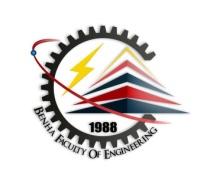 English Language Term Exam 2019                      Choose the correct answer from the following then shade on the right letter from a,b,c,or d  in your answer sheet1- A million is a power of …….a) 10                        b) 9                       c) 7                      d) 32- An …………meaning for a company is a firm.a)antonyms     b)alternative          c) vague        d)anti -    3- The doctor 's ……….. was correct .a)mood         b)diagnosis             c) stethoscope        d) clinic4- We made the road wider. The sentence contains ..……….a)a prefix                b)a suffix         c) an affix        d) a deluxe5- The opposite of horizontal is………..a)theoretical             b) vertical               c)aerial        d)global6-Remember ………….a long spoon in it and let water run.a)putting                    b) to put              c) input              d)output 7- They drew ……….the contract.a)up                         b) in                       c) down                  d)on8- We have little money and……….opportunities to make any. a)little                   b) a few                   c)a little                d)few9- As soon as Joe…...…the hotel he went to the reception desk.a)arrived     b) has arrived          c) is arriving       d)had arrived 10- I said that I ……..call again next day .a) shall                 b) will                   c) should                  d)may11- I don't know …..of these people and can't tell you about them.a) some               b)many                  c) much             d) so much12-Drivers mustn't exceed thirty miles an hour in town,……..?a)do they             b)must they               c) don't they      d)hadn't13- Good night. Let's meet …….day soon for lunch.a)any                         b) some                  c) various            d)in14-Samir lived………a small town.a) in                           b) at                       c)on                  d)over15-They said they wouldn't buy a new car ………they need it.a) if                      b) unless                  c) as if               d) even if16- I didn't suggest..…… visiting the Browns. a)go                        b)to go               c)being            d)be17- She was upset when she heard the news, but now she………a ) has recovered                             b) is recovering                c) recovers                                     d) has been recovered18-The police ……able to arrest the thief by tripping him up. a)was                      b)were           c) have been         d)are being 19- He seldom buys books to read,……?a) doesn't he         b)does he             c)won't he           d)shall he20- If you hadn't stopped the car there ……..an accident .a)may be    b)might be   c)might have been    d)could have been21-We aren't free on that date, I'm afraid. We …….attend a conference in Caracas.  a)will              b)would              c)may       d)are going to22- He changed the job……….. it was not good enough for him.a)although          b)despite                  c)so               d)because 23- I'm waiting……… the weather to improve.a)for                 b)at                   c)to                  d)about24- Getting rid……..white hair means you lose your pride.a)of                 b)off                     c)out                       d)into25- You look ………..Have you lost weight?a)smaller              b)thinner           c) bigger               d)   terrible26- I've waited long enough. I'm not waiting…………a) no longer         b) any longer             c)sometime     d)anytime27- Your English is improving. It's getting………….a)more and more                                            b)better and betterc) hard and hard                                               d)fluent and fluent 28- I'm surprised Diane is only 25. I thought she is ….. than me.a)older               b)elder                  c)little             d)bigger 29-I think we need to ….. few changes in our document title.a)do                   b)make                     c) order              d)express30- The process……plants build up glucose is called photosynthesis.a) for which     b)   by which        c) to which         d)from which31-A kitchen tool that opens cans is called a…….. opener.a)cans                       b)can's                        c)cans'            d)can 32- What percentage of the people in the world………illiterate?a)is                     b) are                       c)do                      d) does33- Did you meet anyone……. at the party?a)interest        b)interested       c)interesting          d) interestingly34- Mechanical engineers design and process …for harvesting .a)equipment             b)instrument      c)apparatus        d) feature35-Mining and medical engineering belong…..……..to mechanical engineering.a)totally              b) partly               c)half and half       d)mostly36- ……..engineering is concerned with making bridges, roads,airports, etc.a)Mechanical      b)Civil            c)Electrical               d) Medical37- Aeronautical is having to do with the science of …………a)aviation      b)ventilation            c)Astronomy     d) Astrology 38- Electrical engineering is about the ……….of electricity and its application.a) division          b)substitution      c) contributions    d) motion39-Mining engineering tackles ways of extracting ……and gold.a) coal           b)water                c)stones                d)gravel40- Engineering is about putting ………into action.a)concepts              b)methods             c)theory      d) hypotheses41- A body scanner in a hospital builds up ……….of the internal organs of a patient.a)an image       b)a picture            c)a view                d) a copy42- The majority of students accept the offer .It means a …….amount of them.a)large                b)noticeable                c)high           d)bigFrom your study match the two parts of these collocations:43- unbounded                                         44- a)   quantity44- bumper                                             46 - b)     amount45- astronomical                                      45- c)   enthusiasm46- infinite                                               43- d)    patienceChoose from the following47- I should …….. the consequences of my decisionto hand in my notice.a)try                  b) follow                  c)   focus         d)detect 48- The volume of an object measured in ……….a)cubic metres    b)squared metres      c) tons        d) hertz49- Isac Newten discovered the laws of ………..a) magnetism          b) gravity            c)friction       d)velocity50- In any wire if we add more in the …….of it ,it will carry more and more current.a)area   b) cross sectional area    c)internal area   d) external area51-Power lines often use groups of ………..small-section cablesa)2,3 or 4                b)1, 2 or 3         c) 2,3or5              d)1,3,or452- ………is an energy stored within the liquids or solids in a battery.a)Electrical energy                                      b)Chemical energy c) Light energy                                            d)Kinetic   energy53- Machines always…….. energy to different kinds of power.a)transfer            b) convert                 c)change            d)absorb54-………is the energy needed to do a task.a) Work       b)Capacity               c)Density         d)Acceleration55- When a load is lifted by a crane and suspended at a high level the energy stored here ia a ……….energy.a)potential energy                                        b)sound energy       c)strain energy                                            d)thermal energy56- When the work is done the speed is called ……….		          a) energy           b) power              c)efficiency        d) volume      57- Mike always looks forward to …….on holiday each year.a) go                    b) going               c)went           d) be58-Airports are places...which special attention is paid to weathera)at               b) in                        c)to                         d)for59- ……..fruit machine is a simple gambling machine.a)A                       b) The            c) An              d)No article60- My son says he…….be a doctor when he grows up.a) is going to              b) shall         c) would               d) couldGood LuckModel answerChoose the correct answer from the following then shade on the right letter from a,b,c,or d  in your answer sheet1- A million is a power of …….a) 10                        b) 9                       c) 7                      d) 32- An …………meaning for a company is a firm.a)antonyms     b)alternative          c) vague        d)anti -    3- The doctor 's ……….. was correct .a)mood         b)diagnosis             c) stethoscope        d) clinic4- We made the road wider. The sentence contains ..……….a)a prefix                b)a suffix         c) an affix        d) a deluxe5- The opposite of horizontal is………..a)theoretical             b) vertical               c)aerial        d)global6-Remember ………….a long spoon in it and let water run.a)putting                    b) to put              c) input              d)output 7- They drew ……….the contract.a)up                         b) in                       c) down                  d)on8- We have little money and……….opportunities to make any. a)little                   b) a few                   c)a little                d)few9- As soon as Joe…...…the hotel he went to the reception desk.a)arrived     b) has arrived          c) is arriving       d)had arrived 10- I said that I ……..call again next day .a) shall                 b) will                   c) should                  d)may11- I don't know …..of these people and can't tell you about them.a) some               b)many                  c) much             d) so much12-Drivers mustn't exceed thirty miles an hour in town,……..?a)do they             b)must they               c) don't they      d)hadn't13- Good night. Let's meet …….day soon for lunch.a)any                         b) some                  c) various            d)in14-Samir lived………a small town.a) in                           b) at                       c)on                  d)over15-They said they wouldn't buy a new car ………they need it.a) if                      b) unless                  c) as if               d) even if16- I didn't suggest..…… visiting the Browns. a)go                        b)to go               c)being            d)be17- She was upset when she heard the news, but now she………a ) has recovered                             b) is recovering                c) recovers                                     d) has been recovered18-The police ……able to arrest the thief by tripping him up. a)was                      b)were           c) have been         d)are being 19- He seldom buys books to read,……?a) doesn't he         b)does he             c)won't he           d)shall he20- If you hadn't stopped the car there ……..an accident .a)may be    b)might be   c)might have been    d)could have been21-We aren't free on that date, I'm afraid. We …….attend a conference in Caracas.  a)will              b)would              c)may       d)are going to22- He changed the job……….. it was not good enough for him.a)although          b)despite                  c)so               d)because 23- I'm waiting……… the weather to improve.a)for                 b)at                   c)to                  d)about24- Getting rid……..white hair means you lose your pride.a)of                 b)off                     c)out                       d)into25- You look ………..Have you lost weight?a)smaller              b)thinner           c) bigger               d)   terrible26- I've waited long enough. I'm not waiting…………a) no longer         b) any longer             c)sometime     d)anytime27- Your English is improving. It's getting………….a)more and more                                            b)better and betterc) hard and hard                                               d)fluent and fluent 28- I'm surprised Diane is only 25. I thought she is ….. than me.a)older               b)elder                  c)little             d)bigger 29-I think we need to ….. few changes in our document title.a)do                   b)make                     c) order              d)express30- The process……plants build up glucose is called photosynthesis.a) for which     b)   by which        c) to which         d)from which31-A kitchen tool that opens cans is called a…….. opener.a)cans                       b)can's                        c)cans'            d)can 32- What percentage of the people in the world………illiterate?a)is                     b) are                       c)do                      d) does33- Did you meet anyone……. at the party?a)interest        b)interested       c)interesting          d) interestingly34- Mechanical engineers design and process …for harvesting .a)equipment             b)instrument      c)apparatus        d) feature35-Mining and medical engineering belong…..……..to mechanical engineering.a)totally              b) partly               c)half and half       d)mostly36- ……..engineering is concerned with making bridges, roads,airports, etc.a)Mechanical      b)Civil            c)Electrical               d) Medical37- Aeronautical is having to do with the science of …………a)aviation      b)ventilation            c)Astronomy     d) Astrology 38- Electrical engineering is about the ……….of electricity and its application.a) division          b)substitution      c) contributions    d) motion39-Mining engineering tackles ways of extracting ……and gold.a) coal           b)water                c)stones                d)gravel40- Engineering is about putting ………into action.a)concepts              b)methods             c)theory      d) hypotheses41- A body scanner in a hospital builds up ……….of the internal organs of a patient.a)an image       b)a picture            c)a view                d) a copy42- The majority of students accept the offer .It means a …….amount of them.a)large                b)noticeable                c)high           d)bigFrom your study match the two parts of these collocations:43- unbounded                                         44- a)   quantity44- bumper                                             46 - b)     amount45- astronomical                                      45- c)   enthusiasm46- infinite                                               43- d)    patienceChoose from the following47- I should …….. the consequences of my decisionto hand in my notice.a)try                  b) follow                  c)   focus         d)detect 48- The volume of an object measured in ……….a)cubic metres    b)squared metres      c) tons        d) hertz49- Isac Newten discovered the laws of ………..a) magnetism          b) gravity            c)friction       d)velocity50- In any wire if we add more in the …….of it ,it will carry more and more current.a)area   b) cross sectional area    c)internal area   d) external area51-Power lines often use groups of ………..small-section cablesa)2,3 or 4                b)1, 2 or 3         c) 2,3or5              d)1,3,or452- ………is an energy stored within the liquids or solids in a battery.a)Electrical energy                                      b)Chemical energy c) Light energy                                            d)Kinetic   energy53- Machines always…….. energy to different kinds of power.a)transfer            b) convert                 c)change            d)absorb54-………is the energy needed to do a task.a) Work       b)Capacity               c)Density         d)Acceleration55- When a load is lifted by a crane and suspended at a high level the energy stored here ia a ……….energy.a)potential energy                                        b)sound energy       c)strain energy                                            d)thermal energy56- When the work is done the speed is called ……….		          a) energy           b) power              c)efficiency        d) volume      57- Mike always looks forward to …….on holiday each year.a) go                    b) going               c)went           d) be58-Airports are places...which special attention is paid to weathera)at               b) in                        c)to                         d)for59- ……..fruit machine is a simple gambling machine.a)A                       b) The            c) An              d)No article60- My son says he…….be a doctor when he grows up.a) is going to              b) shall         c) would               d) couldGood Luck